Le Centre de Loisirs à Lexy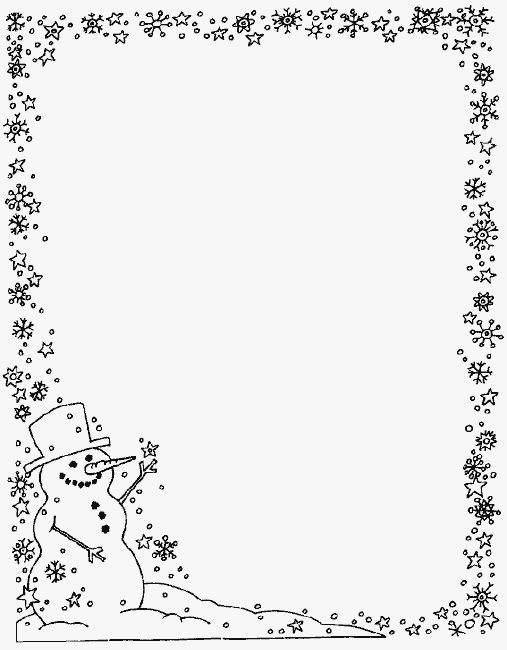 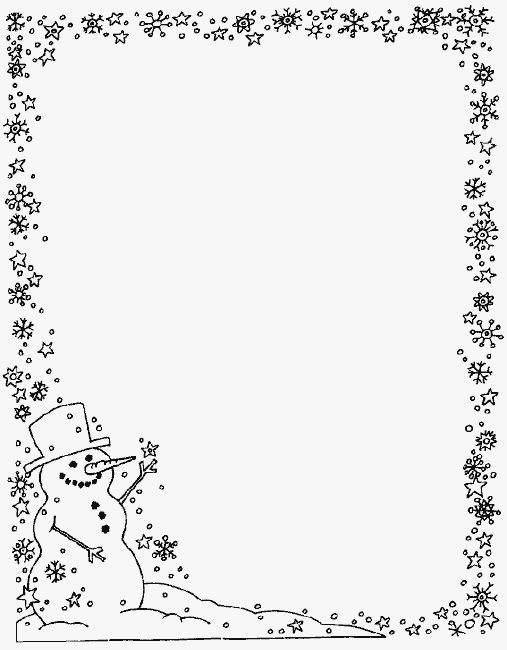 